Lay Minister Application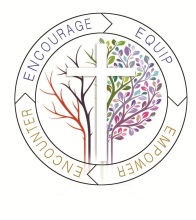 Please send this to:Church of God of ProphecyState OfficeP.O. Box 220Elizabethtown, KY 42702Please print clearly.Name: ____________________________ Address: ___________________________________City: _________________________, KY  Zip   ____________ Phone: ____________________      Male   Female     Date of Birth______________ Email: _____________________________ Married    Single    Divorced   Have you or your spouse  ever been Divorced/Remarried?  Date of conversion _________ Sanctified _________ Holy Ghost _________     Have you been baptized in water? ________   If so, when and by whom ________________________________ How long have you been a member of the Church of God of Prophecy? ___________________Do you sense a definite call into the vocational ministry? __________________ If so what area? _______________________________ If no, why do you desire your Lay Minister’s certificate? _____________________________________________________________________________  Are you willing to be equipped for ministry through study courses and the ministry enrichment sessions provided by the pastor and State Office? _____ Will you make yourself available to the pastor and congregation to serve in areas of your gifting which would allow the pastor time for prayer and fasting? _____ What capacity of church service do you believe you are best equipped to serve in? ____________________________________________________________________Do you have organizational skills? ________ Do you have administrative skills? ____________Do you understand financial matters? ________ Do you have maintenance skills? ____________Will your companion serve alongside of you in ministry? _____ Are you daily in prayer? ______ Do you lead your family in personal family worship? _______ Are you being enriched daily from the Word of God? ________ Are you a good steward in tithing and giving? _________  Please write in the space provided why you would like to be a Lay Minister. ________________________________________________________________________________________________________________________________________________________________________________________________________________________________________________________________________________________________________________________(A copy of this application should be kept in the local church files.)Your certificate must be renewed annually. During this period, you must be working to complete the Foundations Courses. These study guides can be ordered online from White Wing Christian Bookstore at whitewingbooks.com or call 1-800-221-5027 to place order.  After fulfilling the Foundations Course, should you desire to become a licensed minister, and should your pastor feel that you are equipped for ministry, the local church conference would endorse you for ministry by completing the Endorsement Form for Licensed Minister.